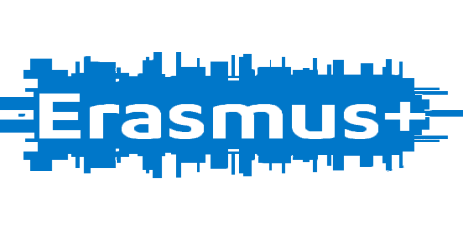 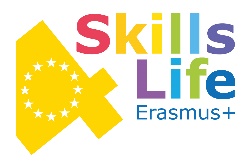 Erasmus+ Skills4life Learning skills assessment questionnaireSelf Management  - answer Y (yes) or N (no)I find an attractive and practical place to study  ............I make good use of my time  ................................................I complete on time  ..............................................................I choose tasks appropriate to the time bearing in mind tiredness etc)  ................................................................I apply new learning-to-learn action plans ........I am responsive to the situation, e.g. if prevented from  doing task X, then I do task Y instead  ................................I make use of parallel working (doing X & Y together)  .........I make effective use of after -school time  ......…………………State two things.......    ...you find difficult about learning		... you enjoy about learning... you do well... you could improve next timeInformation:I know where to find help (books, other materials)  for learning Yes            No                      UnsureI know where to find help for information research Yes            No                      UnsureI know where to find help for personal issues Yes            No                      UnsureI know where to find past exams Yes            No                      UnsureStudy:I follow a study schedule Often                 Sometimes       Rarely                NeverI am confused about what to study and how to begin Often                 Sometimes      Rarely                NeverDuring the term, I usually study for a total per week of… 0 – 4 hrs            5 – 9 hrs      10 – 12 hrs        13+ hrsI usually revise each week Yes              No                  SometimesI usually begin revising for tests, exams Never                             The day/night before    1 – 2 weeks before      In Week 1 of termI am good at answering different types of test/exam questions Yes              No                  UnsureResearch:I am good at finding relevant sources using databases Yes              No                  SometimesI am good at assessing whether the sources I find are academically acceptable/good/useful Yes              No                  SometimesReading:When I find relevant material, I read it… 1 – 2 times       2 – 3 times       3+ timesI read all the material I am supposed to read Yes              No                  SometimesI fully understand the material I read Yes              No                  SometimesI am good at skimming to find relevant or important material in a source Yes              No                  SometimesI am good at separating main ideas and supporting evidence in sources I read Yes              No                  SometimesI am good at evaluating arguments and supporting evidence Yes              No                  SometimesNote-taking:When I take notes, I highlight or copy sentences from sources Yes              No                  SometimesI am good at writing useful notes in my own words Yes              No                  UnsureI am good at synthesising material from a variety of sources Yes              No                  UnsureI paraphrase using my notes (not my sources) Yes              No                  SometimesWriting & The Assignment Process:I usually work on each big project for… < 1 week           1 – 2 weeks    2 – 3 weeks      3+ weeksI plan  the structure of my writing before I write a draft Yes              No                  SometimesI write my draft using my plan and my notes (not my sources) Yes              No                  SometimesFor the project, I usually write… 1 draft        2 drafts          > 2 draftsI proofread my draft for grammar, spelling, punctuation and layout Never          In less than 1 day       In 1 day       Over several daysSelf Assessment Questions:I get my best results in… Test/Exams         Projects     NeitherI am an active, independent learner Yes              No                         Unsure